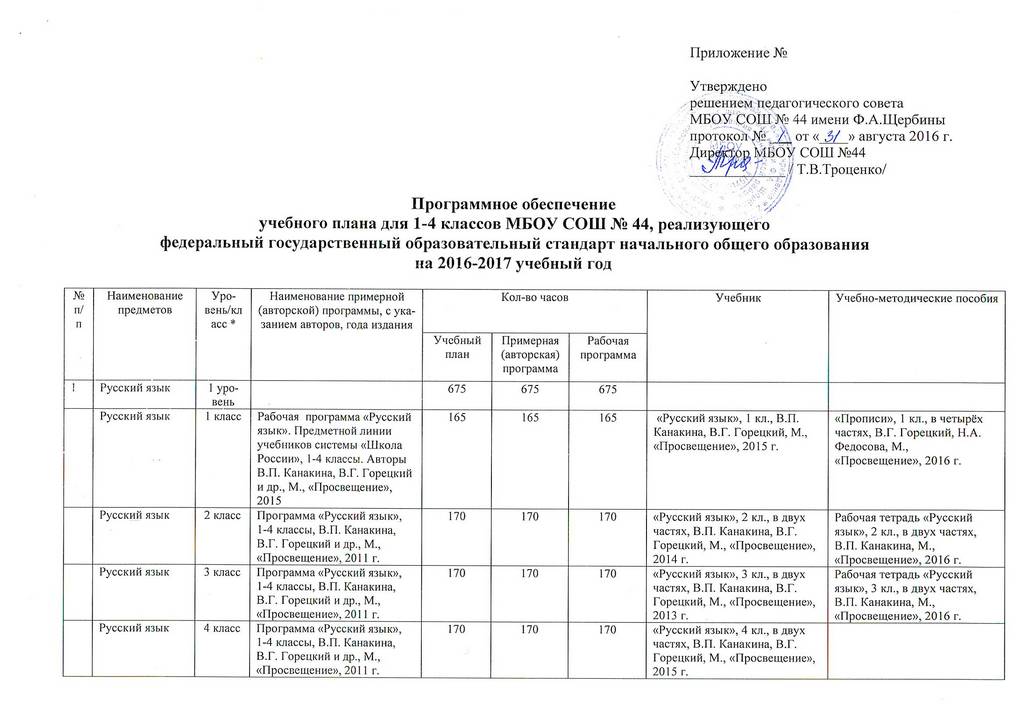 Ответственный исполнитель: Луговская Светлана Николаевна 463582Литературное чтение1 уровень608540608Литературное чтение1 классПрограмма «Литературное чтение», 1-4 классы, Л.Ф. Климанова, М.В. Бойкина, М., «Просвещение», 2015 г.132132132«Азбука», 1 кл., в двух частях, В.Г. Горецкий, В.А. Кирюшкин, Л.А. Виноградская и др., М., «Просвещение», 2015 г. «Литературное чтение», 1 кл., в двух частях, Л.Ф. Климанова, В.Г. Горецкий, М.В. Голованова, Л.А. Виноградская, М.В. Бойкина, М., «Просвещение», 2015 г.Литературное чтение2 классПрограмма «Литературное чтение», 1-4 классы, Л.Ф. Климанова, М.В. Бойкина, М., «Просвещение», 2011 г.170136170«Литературное чтение», 2 кл., в двух частях, Л.Ф. Климанова, В.Г. Горецкий, М.В. Голованова, Л.А. Виноградская, М.В. Бойкина, М., «Просвещение», 2014г.Литературное чтение3 классПрограмма «Литературное чтение», 1-4 классы, Л.Ф. Климанова, М.В. Бойкина, М., «Просвещение», 2011 г.170136170«Литературное чтение», 3 кл., в двух частях, Л.Ф. Климанова, В.Г. Горецкий, М.В. Голованова, Л.А. Виноградская, М.В. Бойкина, М., «Просвещение», 2013 г.Литературное чтение4 классПрограмма «Литературное чтение», 1-4 классы, Л.Ф. Климанова, М.В. Бойкина, М., «Просвещение», 2011 г.136136136«Литературное чтение», 4 кл., в двух частях, Л.Ф. Климанова, В.Г. Горецкий, М.В. Голованова, Л.А. Виноградская, М.В. Бойкина, М., «Просвещение», 2015 г.3Английский язык1 уровень204204204Английский язык2 классАвторская программа общеобразовательных учреждений «Английский язык», 2-4 классы, Н.И. Быкова, М.Д. Поспелова, Москва «Просвещение», 2012.686868Серия «Английский в фокусе». «Английский язык». Учебник для 2 класса общеобразовательных учреждений. Авторы: Н.И. Быкова, Дженни Дули, М.Д. Поспелова, Вирджиния Эванс. Москва, ExpressPublishing: «Просвещение», 2013; Рабочая тетрадь «Английский язык», 2 кл., Н.И. Быкова, Дженни Дули, М.Д. Поспелова, Вирджиния Эванс, М., Express Publishing, «Просвещение», 2016 г.Аудиокурс для занятий в классе «Английский в фокусе 2», Н.И. Быкова, Дженни Дули, М.Д. Поспелова, Вирджиния Эванс, М., Express Publishing, «Просвещение», ООО «Аудио-школа», 2008 г.Английский язык3 классАвторская программа общеобразовательных учреждений «Английский язык», 2-4 классы, Н.И. Быкова, М.Д. Поспелова, Москва «Просвещение», 2012.686868Серия «Английский в фокусе». «Английский язык». Учебник для 2 класса общеобразовательных учреждений. Авторы: Н.И. Быкова, Дженни Дули, М.Д. Поспелова, Вирджиния Эванс. Москва, ExpressPublishing: «Просвещение», 2013; Рабочая тетрадь «Английский язык», 3 кл., Н.И. Быкова, Дженни Дули, М.Д. Поспелова, Вирджиния Эванс, М., Express Publishing, «Просвещение», 2016 г.Аудиокурс для занятий в классе «Английский в фокусе 3», Н.И. Быкова, Дженни Дули, М.Д. Поспелова, Вирджиния Эванс, М., Express Publishing, «Просвещение», ООО «Аудио-школа», 2008 г.Английский языкй4 классАвторская программа общеобразовательных учреждений «Английский язык», 2-4 классы, Н.И. Быкова, М.Д. Поспелова, Москва «Просвещение», 2012.686868Серия «Английский в фокусе». «Английский язык». Учебник для 2 класса общеобразовательных учреждений. Авторы: Н.И. Быкова, Дженни Дули, М.Д. Поспелова, Вирджиния Эванс. Москва, ExpressPublishing: «Просвещение», 2013; Рабочая тетрадь «Английский язык», 4 кл., Н.И. Быкова, Дженни Дули, М.Д. Поспелова, Вирджиния Эванс, М., Express Publishing, «Просвещение», 2016 г.Аудиокурс для занятий в классе «Английский в фокусе 4», Н.И. Быкова, Дженни Дули, М.Д. Поспелова, Вирджиния Эванс, М., Express Publishing, «Просвещение», ООО «Аудио-школа», 2009 г.4Немецкий язык1 уровеньПрограмма общеобразовательных учреждений. Немецкий язык 2 – 4 классы. И.Л. Бим, Л.И. Рыжова. М: «Просвещение», 2012.204204204Немецкий язык4 класс686868«Немецкий язык» 4класс. Учебник для общеобразовательных учреждений. И. Л. Бим, Л. И. Рыжова в 2-х частях. М.: «Просвещение», 20115Математика1 уровень642540642Математика1 классПрограмма «Математика», 1-4 классы, М.И. Моро, М.А. Бантова и др., М., «Просвещение», 2016 г.132132132«Математика», 1 кл.,  в двух частях, М.И. Моро, С.В. Степанова, С.И. Волкова, М., «Просвещение», 2012 г.Рабочая тетрадь «Математика», 1 кл., в двух частях, М.И. Моро, С.И. Волкова, М., «Просвещение», 2016 г.Математика2 классПрограмма «Математика», 1-4 классы, М.И. Моро, М.А. Бантова и др., М., «Просвещение», 2011 г.170136170«Математика», 2 кл., в двух частях, М.И. Моро, М.А. Бантова, Г.В. Бельтюкова и др., М., «Просвещение», 2014 г.Рабочая тетрадь «Математика», 2 кл., в двух частях, М.И. Моро, С.И. Волкова, М., «Просвещение», 2016 г.Математика3 классПрограмма «Математика», 1-4 классы, М.И. Моро, М.А. Бантова и др., М., «Просвещение», 2011 г.170136170«Математика», 3 кл., в двух частях, М.И. Моро, М.А. Бантова, Г.В. Бельтюкова и др., М., «Просвещение», 2013 г.Рабочая тетрадь «Математика», 3 кл., в двух частях, С.И. Волкова, М., «Просвещение», 2016 г.Математика4 классПрограмма «Математика», 1-4 классы, М.И. Моро, М.А. Бантова и др., М., «Просвещение», 2011 г.170136170«Математика», 4 кл., в двух частях, М.И. Моро, М.А. Бантова, Г.В. Бельтюкова и др., М., «Просвещение», 2015 г.6Окружающий мир1 уровень237270237Окружающий мир1 классПрограмма «Окружающий мир», 1-4 классы, А.А. Плешаков, М., «Просвещение», 2014 г.336633«Окружающий мир», 1 кл., в двух частях, А.А. Плешаков, М., «Просвещение», 2015 г.Рабочая тетрадь «Окружающий мир», 1 кл., в двух частях, А.А. Плешаков, М., «Просвещение», 2016 г.Окружающий мир2 классПрограмма «Окружающий мир», 1-4 классы, А.А. Плешаков, М., «Просвещение», 2011 г.686868«Окружающий мир», 2 кл., в двух частях, А.А. Плешаков, М., «Просвещение», 2014 г.Окружающий мир3 классПрограмма «Окружающий мир», 1-4 классы, А.А. Плешаков, М., «Просвещение», 2011 г.686868«Окружающий мир», 3 кл., в двух частях, А.А. Плешаков, М., «Просвещение», 2013 г.Рабочая тетрадь «Окружающий мир», 3 кл., в двух частях, А.А. Плешаков, М., «Просвещение», 2016 г.Окружающий мир4 классПрограмма «Окружающий мир», 1-4 классы, А.А. Плешаков, М., «Просвещение», 2011 г.686868«Окружающий мир», 4 кл., в двух частях, А.А. Плешаков, Е.А. Крючкова, М., «Просвещение», 2015 г.Рабочая тетрадь «Окружающий мир», 4 кл., в двух частях, А.А. Плешаков, М., «Просвещение», 2016 г.7Основы религиозных культур и светской этики4 классПрограмма «Основы религиозных культур и светской этики», 4-5 классы», А.Я. Данилюк, М., «Просвещение», 2012 г.343434«Основы религиозных культур и светской этики. Основы православной культуры», 4-5 классы, А.В. Кураев, М., «Просвещение», 2015 г.8Музыка1 уровеньПрограмма «Музыка», 1-4 классы, Г.П. Сергеева и др., М., «Просвещение», 2013 г.135135135Музыка1 класс333333«Музыка», 1 кл., Е.Д. Критская, Г.П. Сергеева, Т.С. Шмагина, М., «Просвещение», 2012 г. Музыка2 класс343434«Музыка», 2 кл., Е.Д. Критская, Г.П. Сергеева, Т.С. Шмагина, М., «Просвещение», 2012 г. Музыка3 класс343434«Музыка», 3 кл., Е.Д. Критская, Г.П. Сергеева, Т.С. Шмагина, М., «Просвещение», 2012 г. Музыка4 класс343434«Музыка», 4 кл., Е.Д. Критская, Г.П. Сергеева, Т.С. Шмагина, М., «Просвещение», 2012 г.9Изобразительное искусство1 уровень135135135Изобразительное искусство1 классПрограмма «Изобразительное искусство», 1-4 классы, Б.М. Неменский, М., «Просвещение», 2015 г.333333«Изобразительное искусство. Ты изображаешь, украшаешь и строишь», 1 кл., Л.А. Неменская, под редакцией Б.М. Неменского, М., «Просвещение», 2012 г.Изобразительное искусство2 классПрограмма «Изобразительное искусство», 1-4 классы, Б.М. Неменский, М., «Просвещение», 2012 г.343434Изобразительное искусство. Искусство и ты. 2 класс. Учебник для общеобразовательных учреждений. Автор: Е.И. Коротеева. Под редакцией Б.М. Неменского. Москва, «Просвещение», 2014.Изобразительное искусство3 классПрограмма «Изобразительное искусство», 1-4 классы, Б.М. Неменский, М., «Просвещение», 2012 г.343434«Изобразительное искусство. Искусство вокруг нас», 3 кл., Н.А. Горяева, Л.А. Неменская, А.С. Питерских и др., под редакцией Б.М. Неменского, М., «Просвещение», 2013 г.Изобразительное искусство4 классПрограмма «Изобразительное искусство», 1-4 классы, Б.М. Неменский, М., «Просвещение», 2012 г.343434«Изобразительное искусство. Каждый народ – художник»», 4 кл., Л.А. Неменская, под редакцией Б.М. Неменского, М., «Просвещение», 2014 г.10Технология1 уровень135135135Технология1 классПрограмма «Технология», 1-4 классы, Н.И. Роговцева, С.В. Анащенкова, М., «Просвещение», 2012 г.333333«Технология», 1 кл., Н.И. Роговцева, Н.В. Богданова, И.П. Фрейтаг,  М., «Просвещение», 2015 г.Рабочая тетрадь «Технология», 1 кл., Н.И. Роговцева, Н.В. Богданова, И.П. Фрейтаг, М., «Просвещение», 2016 г.Технология2 классПрограмма «Технология», 1-4 классы, Н.И. Роговцева, С.В. Анащенкова, М., «Просвещение», 2011 г.343434«Технология», 2 кл., Н.И. Роговцева, Н.В. Богданова, Н.В. Добромыслова, М., «Просвещение», 2014 г.Рабочая тетрадь «Технология», 2 кл., Н.И. Роговцева, Н.В. Богданова, Н.В. Шипилова, М., «Просвещение», 2016 г.Технология3 классПрограмма «Технология», 1-4 классы, Н.И. Роговцева, С.В. Анащенкова, М., «Просвещение», 2011 г.343434«Технология», 3 кл., Н.И. Роговцева, Н.В. Богданова, Н.В. Добромыслова, М., «Просвещение», 2013 г.Рабочая тетрадь «Технология», 3 кл., Н.И. Роговцева, Н.В. Богданова, Н.В. Шипилова, М., «Просвещение», 2016 г.Технология4 классПрограмма «Технология», 1-4 классы, Н.И. Роговцева, С.В. Анащенкова, М., «Просвещение», 2011 г.343434«Технология», 4 кл., Н.И. Роговцева, Н.В. Богданова, Н.В. Добромыслова, М., «Просвещение», 2014 г.Рабочая тетрадь «Технология», 4 кл., Н.И. Роговцева, Н.В. Богданова, Н.В. Шипилова, М., «Просвещение», 2016 г.11Физическая культура1 уровеньПрограмма «Физическая культура», 1-4 классы, В.И. Лях, М., «Просвещение», 2014.405405405Физическая культура1 класс999999«Физическая культура», 1-4 классы, В.И. Лях, М., «Просвещение», 2013 г.Физическая культура2 класс102102102«Физическая культура», 1-4 классы, В.И. Лях, М., «Просвещение», 2013 г.Физическая культура3 класс102102102«Физическая культура», 1-4 классы, В.И. Лях, М., «Просвещение», 2013 г.Физическая культура4 класс102102102«Физическая культура», 1-4 классы, В.И. Лях, М., «Просвещение», 2013 г.12Кубановедение1 уровень«Кубановедение. Программа для 1-4 классов общеобразовательных учреждений Краснодарского края», Е.Н. Ерёменко, М.В. Мирук и др., Краснодар, ОИПЦ «Перспективы образования», 2016 г.,методические рекомендации по предмету «кубановедение.135135135Кубановедение1 класс333333«Кубановедение. Практикум», Е.Н. Еременко, Н.М. Зыгина, Г.В. Шевченко, Краснодар, ОИПЦ «Перспективы образования», 2016 г.Кубановедение2 класс343434Учебник-тетрадь по кубановедению, 2 кл., Е.Н. Еременко, Н.М. Зыгина, Г.В. Шевченко, Краснодар, ОИПЦ «Перспективы образования», 2015 г.Кубановедение3 класс343434Учебник «Кубановедение», 3 кл., М.В. Мирук, Е.Н. Еременко, Т.А. Науменко, Н.Я. Паскевич, Краснодар, ОИПЦ «Перспективы образования», 2013 г.Рабочая тетрадь по кубановедению,  3 кл., Т.А. Науменко, Ю.А. Матвеева, Краснодар,  ОИПЦ «Перспективы образования», 2016 г.Кубановедение4 класс343434«Кубановедение: учебное пособик для 4 класса общеобразовательных учреждений (с электронной  версией), М.В. Мирук, Е.Н. Еременко, Т.А. Науменко, Н.Я. Паскевич, Краснодар, ОИПЦ «Перспективы образования», 2016 г.Рабочая тетрадь по кубановедению,  4 кл., Т.А. Науменко, Ю.А. Матвеева, Краснодар,  ОИПЦ «Перспективы образования», 2016 г.